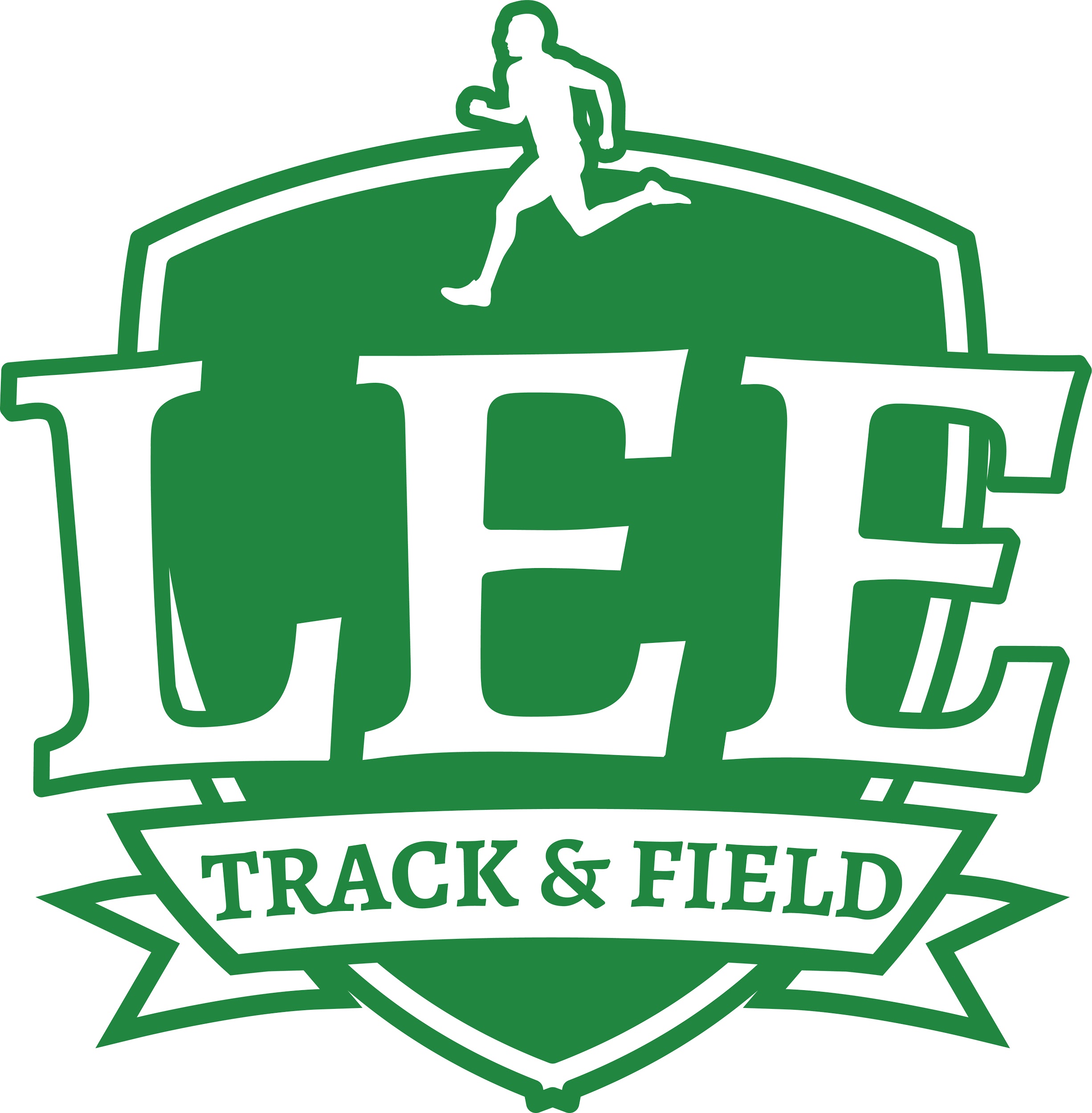 LEE ACADEMY  TRACK AND FIELD 2020DATEEVENT TEAM Wednesday, March 18All events - Lee Warm Up Jr. High/VarsityWednesday, March 25All events - Colt RelaysJr. high/VarsityWednesday, April 1All Events - Lee InvitationalJr. high/VarsityWednesday, April 8Jr high district track meetField events 9:00 Running events 1:00Jr. highWednesday, April 15Varsity District Field Events and Preliminaries VarsitySaturday, April 18Varsity District Running Finals - 10:00VarsityWednesday, April 22North State Field Events and Preliminaries - 2:00VarsitySaturday, April 25North State Running Finals - 10:00Varsity